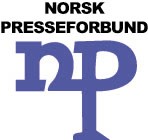 Pressemelding: 										14.01.10Vil ha åpenhet om Norsk Tipping ASI lys av den siste tids avdekkelser av ytterligere kritikkverdige forhold i og rundt Norsk Tipping ber Norsk Presseforbunds offentlighetsutvalg  styreleder Lars Sponheim sørge for at selskapet ikke lenger skal være unntatt reglene i offentleglova: Det er å skape tillit til Norsk Tipping blant befolkningen som er den viktigste oppgaven til styrelederen nå.  Reell tillit skapes ikke bak lukkede dører, og vi ber derfor styrelederen ta grep for å sørge for at allmennheten kan kreve innsyn i og kontroll med Norsk Tipping AS som de fleste andre offentlige eide selskaper, sier Arne Jensen, leder for utvalget. Dette fremkommer av et brev sendt fra Norsk Presseforbunds offentlighetsutvalg i dag. I brevet vises det også til at begrunnelsen for at Norsk Tipping AS er et av få offentlige eide selskaper som ikke skal være pålagt å følge reglene i offentleglova, er tynn. Norsk Presseforbund var en av dem som advarte mot å innføre et unntak for Norsk Tipping AS. I Norsk Tippings egne etiske retningslinjer, prinsipp nummer to, heter det: ”Vi skal utøve vår virksomhet basert på ansvarlighet, integritet og åpenhet. ”På selskapets hjemmesider kan man også finne begrunnelse for hvorfor man skal ha et statlig eid tippeselskap i Norge: ”Kanalisering av spill gjennom et offentlig selskap er blitt ansett som en hensiktsmessig organisering av pengespill fordi det gir god offentlig kontroll og innsyn innenfor et fastsatt lovverk. ”Det er et paradoks at et selskap som flagger verdier som åpenhet og innsyn som selve bakgrunnen for selskapets eksistens ikke skal være pålagt å følge de fremste reglene i norsk lovverk som sikrer nettopp disse verdiene, avslutter Jensen. Kontaktperson: Leder av NPs offentlighetsutvalg, Arne Jensen907 78 747  / 22 40 50 54 Vedlegg: Brev av 14.01.10 fra NPs offentlighetsutvalg til Norsk Tipping v/styreleder Lars Sponheim